PONTIFÍCIA UNIVERSIDADE CATÓLICA DO PARANÁ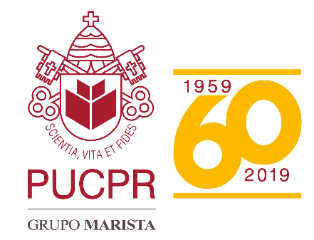 PRO REITORIA DE MISSÃO, IDENTIDADE E EXTENSÃODIRETORIA DE RELACIONAMENTO E EXTENSÃOPROGRAMA INSTITUCIONAL DE SELEÇÃO DE PIANISTA PARA O CORAL CHAMPAGNAT DA PUCPR, TEMPORADA 2019/2020A Diretora de Relacionamento e Extensão, Professora Silvana Taschek Hastreiter, torna público o presente edital de seleção de um(a) pianista para integrar o Coral Champagnat- PUCPR, na temporada 2019/2020. 1. DA FINALIDADE DO EDITAL  1.1.	O presente edital tem por finalidade, regulamentar e tornar público os critérios de seleção de um(a) pianista, para complementar o corpo artístico do CORAL CHAMPAGNAT - PUCPR, durante o período compreendido entre julho de 2019 a julho de 2020. 2. PÚBLICO ALVO2.1.	A presente seleção é direcionada a cantores da comunidade local, sendo vetada a participação de colaboradores, professores e alunos da Instituição.3. INSCRIÇÕES  3.1.	As inscrições deverão ser feitas pela internet, no período de 10 a 20 de junho de 2019. Os candidatos deverão enviar  para o link https://forms.gle/s8gL9oCR3pjkVfz48 o formulário de inscrição e, para o    e-mail culturalcorporativo@gmail.com  devem enviar um currículo breve com dados pessoais, formação e experiência musical, além de dois vídeos interpretando uma música popular e uma música erudita de livre escolha.3.2.	O ato de inscrição implica automaticamente em concordância com os termos e disposições deste edital.3.3 A função de Pianista tem uma vaga.4. DOS REQUISITOS PARA PARTICIPAÇÃO 4.1.	Para concorrer a uma vaga de pianista no CORAL CHAMPAGNAT- PUCPR,  o candidato precisa:4.1.1 Possuir domínio técnico da do instrumento, com leitura de obras pianísticas de nível superior de bacharelado em piano; bom domínio de harmonia, com habilidade para acompanhar obras de música popular sem acompanhamento escrito, utilizando cifras com uso de dissonâncias; tocar as vozes separadas e a combinação das mesmas nas obras ensaiadas pelo coral. Igualmente importante, que possua boa leitura a primeira vista.4.1.2 O pianista do coral, também auxilia na gravação de áudios para o estudo das obras do grupo.5. DA REALIZAÇÃO5.1.Primeira fase – De 10 a 20 de junho de 2019  - Envio dos links dos vídeos e do currículo breve no e-mail culturalcorporativo@gmail.com  e preenchimento do formulário de inscrição no link https://forms.gle/s8gL9oCR3pjkVfz48 . Será feita a análise dos vídeos e currículos enviados por banca composta pela maestrina Rosemeri Paese e pelo Professor Joezer de Souza Mendonça, do Curso de Licenciatura em Música, da PUCPR.       No dia 24 de junho será publicado o nome dos candidatos selecionados para a audição presencial no site da PUC 
https://www.pucpr.br/vida-no-campus/coral-champagnat/.5.2. Segunda fase  -  Audição PresencialOs candidatos serão ouvidos por ordem de chegada.A audição presencial acontecerá no dia 28 de junho, das 14h às 17h noPrédio da Tribuna, ao lado da Capela, no Campus da PUCPR, Rua ImaculadaConceição nº 1155- Prado Velho. Para a audição presencial, os candidatos deverão interpretar 1 peça  eruditapara piano solo, de livre escolha, que não ultrapasse 4 minutos e mais a peçade confronto: CORRENTEZA / Tom Jobim e Luiz Bonfá, interpretada commelodia e acompanhamento.  Link da música de confronto:  https://www.pucpr.br/vida-no-campus/coral-champagnat/   Também será entregue uma partitura coral para ser tocada a primeira vista.6. SELEÇÕES6.1.	Na seleção entre os candidatos, serão considerados os seguintes critérios: Desenvoltura técnica e interpretativa, na execução da peça de livre escolha e na de confronto.Bom nível de leitura musical na partitura coral escolhida pela banca.Esclarecimentos técnicos pedidos durante entrevista. 6.2.	A avaliação da comissão julgadora é soberana quanto aos critérios artísticos, não cabendo recurso quanto à revisão de classificação. 7. RESULTADO 7.1.	O resultado será divulgado dia 04 de julho, pelo Site da PUC, através do link: https://www.pucpr.br/vida-no-campus/coral-champagnat/   8. DA REMUNERAÇÃO 8.1. O(a) selecionado(a) para a função de Pianista do CORAL CHAMPAGNAT DA PUCPR, receberá, R$ 1.200,00 (hum mil e duzentos reais) mensais, através de contrato temporário de músico autônomo, com validade de julho de 2019 a julho de 2020. 8.2.	Os pagamentos serão feitos através de ordem de pagamento ou depósito em conta corrente bancária, respeitando-se a legislação vigente sobre recolhimento e retenção de impostos. 8.3.	O contrato temporário de músico autônomo não caracteriza vínculo empregatício com a PUCPR.9. DO CANCELAMENTO DE CONTRATO     9.1. O contrato com o pianista “será” cancelado:		 a) por faltas em ensaios gerais e apresentações;		 b) por acúmulo excessivo de faltas ou atrasos em ensaios normais; 		 c) a pedido do pianista; 		 d) pela prática de atos não condizentes com o ambiente universitário.    9.2. O contrato com o pianista “poderá” ser cancelado:  a) por desempenho técnico abaixo do esperado; b) a pedido do responsável do projeto;   c) por não cumprimento das exigências do edital;   10. 	DOS ENSAIOS E APRESENTAÇÕES 10.1.	O pianista selecionado para o CORAL CHAMPAGNAT – PUCPR deverá comparecer aos ensaios, nas terças e quintas-feiras, das 16h às 18h, na Tribuna, bem como nas apresentações do grupo.10.2.	Chegar com a antecedência necessária para auxiliar nos aquecimentos vocais nos inícios de ensaio, devendo permanecer até o horário de término.  10.3.	Ensaios gerais e apresentações caracterizam eventos-chave do projeto e podem ser marcados em dias e horários alternativos, dependendo da necessidade da Universidade. A participação em todos é obrigatória.10.4.	A tolerância para atraso nos ensaios normais é de cinco minutos, a chegada após esse limite poderá ser considerada falta;  10.5.	Em ensaios normais, o pianista poderá acumular, desde que não consecutivas, até três faltas não justificadas por semestre letivo. A quarta falta poderá incorrer em cancelamento do contrato.11. DISPOSIÇÕES FINAIS 11.1. 	A frequência mensal será informada pelo responsável do coral até o primeiro dia útil de cada mês, o prazo para justificação de faltas é o último dia útil do mês em questão;    11.2. 	No caso de interrupção das atividades deste projeto, os pagamentos serão interrompidos, e, neste caso, o responsável deverá fazer uma comunicação por escrito à direção geral com as devidas justificativas;  11.3. 	A qualquer momento a PUCPR poderá revogar ou anular este edital, no todo ou em parte, por motivos impeditivos à sua continuidade, sem que isso implique em direito de indenização ou reclamação de qualquer natureza; 11.4. 	Os casos omissos neste edital serão analisados e decididos pela Pró-Reitoria de Missão, Identidade e Extensão, em conjunto com a Direção de Cultura e Esporte. Curitiba, 10 de junho de 2019Núcleo Cultural PUCPR